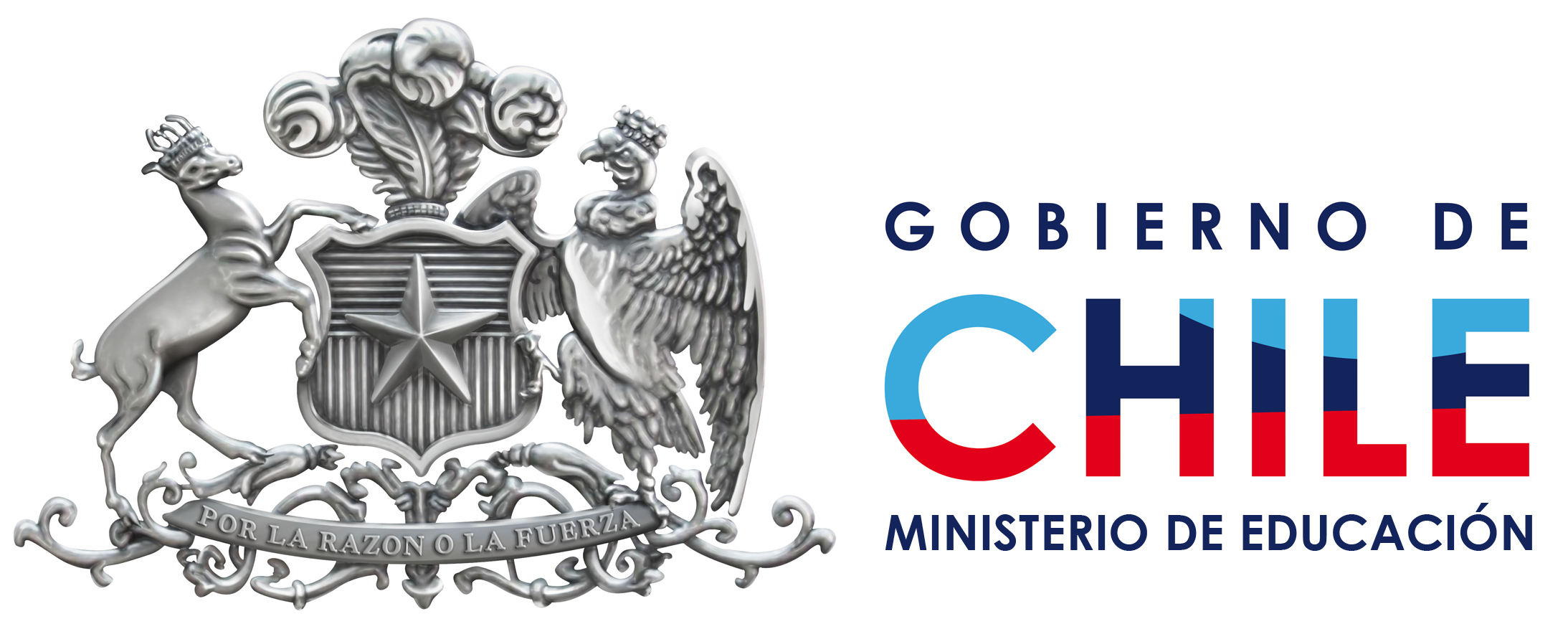 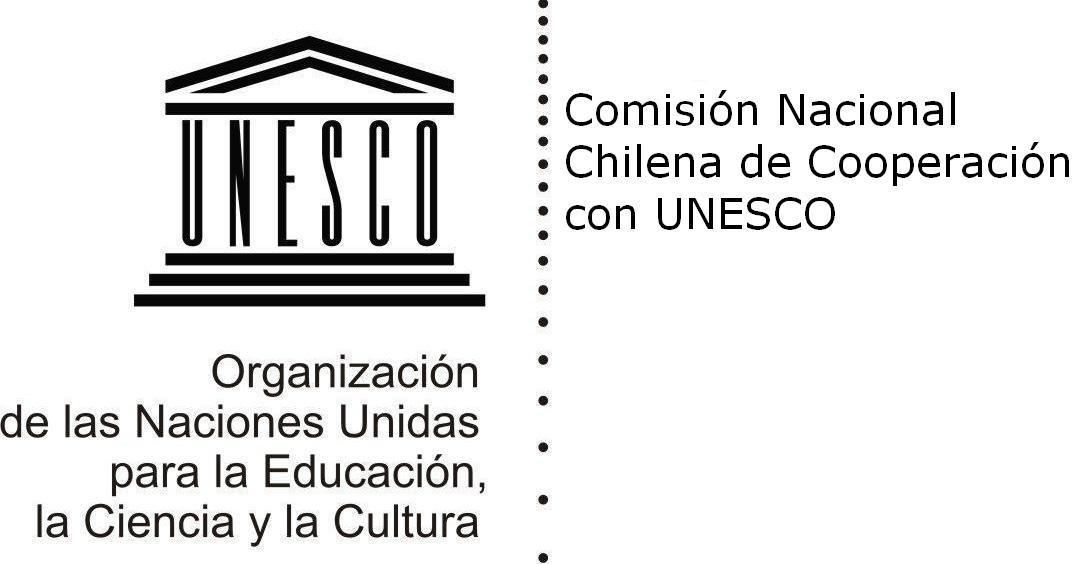 COMISION NACIONAL DE COOPERACIÓN CON UNESCOBECA KEIZO OBUCHI DE UNESCO: CONVOCATORIA PARA  JÓVENES INVESTIGADORES en París ha abierto una nueva Convocatoria para el Programa de becas de Investigación UNESCO/Keizo Obuchi 2011, enfocada a jóvenes investigadores.AREAS DE INVESTIGACION: El programa promoverá trabajos de investigación post-universitarios en los siguientes ámbitos: Medio ambiente (con atención particular en Ciencias del agua); Diálogo intercultural; Tecnologías de la información y la comunicación; Solución pacífica de conflictos. No se tendrá en cuenta ningún otro campo de investigación.DURACIÓN DE :La beca tendrá una duración mínima de tres meses y un máximo de nueve y el beneficiado podrá estudiar en uno o dos países de su elección. Fecha de inicio: a partir de Septiembre de 2011; fecha límite: Diciembre de 2012.MONTOS:Dependiendo del país donde realice sus estudios, la investigación y la duración de los mismos, el becario podrá recibir entre 6.000 y 10.000 dólares estadounidenses. REQUISITOS:Ser estudiante de posgrado, titular de una maestría (Master) o título equivalente. Ser una persona de alto potencial intelectual de quien, a su regreso,  se espera una importante contribución para el país.No tener más de 40 años de edad.El candidato elegido debe realizar su investigación bajo la supervisión de un tutor académico del establecimiento anfitrión. La confirmación de la aceptación del tutor académico es una condición imprescindible.Debe dominar el idioma del país en el cual cursará estudios o  llevará a cabo la investigación.Debe gozar de buena salud física y mental.Las solicitudes deben enviarse a Secretaría Ejecutiva de Comisión Nacional de Cooperación con UNESCO, Oficina de Relaciones Internacionales, Ministerio de Educación, en el Formulario de Solicitud de becas previsto por , en francés o inglés, junto a la documentación exigida. Bases y Formulario en: www.unesco.org, Ir a: Sección “Oportunidades” - “Becas”.FECHA LÍMITE DE POSTULACIÓN EN CHILE: 23 DE DICIEMBRE DE  LAS 12.00 HORAS EN ALAMEDA 1371 OFICINA 609. Santiago, Septiembre de 2010.